WEXFORD COUNTY COUNCIL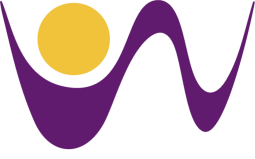 RESIDENTS ASSOCIATION GRANTS SCHEME - 20181.	Name of Organisation: _________________________________________________________(If application is successful and awarded a Grant, the Grant Payment will be made out in this name ONLY)2.	Contact Name (Block Capitals) 	___________________________________3.	Contact Mobile Number :		____________________________4.	E-Mail Address: 	      ________________________________________________________5.	Address for Correspondence:  __________________________________________________6.	Location of proposed project:  __________________________________________________7.	Tax Number (if applicable):     ___________________________________________________8.	Date of last AGM and No. of Members in the Group:   _______________________________9.	Details of applicant project including the aims, objectives and achievements of applicant/group:- __________________________________________________________________________________________________________________________________________________________10.	Benefits that the project will bring to the Community: ______________________________________________________________________________________________________________________________________________________________________________________________________________________________________________________________________11.	Project Commencement Date:   _____________    Project Completion Date    ____________12.	Financial Details:	(a)	Total Estimated Cost of Project:  		   € _______________(b) 	Total Expenditure on Project to date:	   € _______________(c)	Local funding element to Project		    €_______________(d)	Total grant assistance from public bodies received to date or promised for the future: €_______________13.	Please tick the Borough/Municipal District which your group/organisation is based in:Wexford 		Enniscorthy		New Ross		Gorey14.	SIGNED:  __________________________________	DATE:	    __________________     On Behalf of the Applicant OrganisationCompleted Application Form must be submitted to:-Wexford:-Borough District of Wexford,, Wexford.Telephone:- 053-9166900wexfordborough@wexfordcoco.ieEnniscorthy:-Enniscorthy Municipal District,Market Square,Enniscorthy,Co. Wexford.Telephone:- 053-9233540enniscorthy@wexfordcoco.ieNew Ross:-New Ross Municipal District,The Tholsel,,New Ross,Co. Wexford.Telephone:- 051-421284newross@wexfordcoco.ieGorey:-Gorey Municipal District,Civic Offices,The Avenue,Gorey,Co. Wexford. Telephone:- 053-9483806gorey@wexfordcoco.ieOn or before the advertised closing date: Tuesday, 20th February, 2018Name of Public BodyGrant